2024 TOURNAMENT INDOOR ASSOCIATION SCHOLASTIC DIVISION ROSTER FORM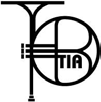 Submit to Region Coordinator as required by TIA RulesAGE VERIFICATION: Each unit will submit a list to the Indoor Region Coordinator show each member’s grade and a letter signed by the principal, vice-principal, or other school administrator assigned to oversee the indoor programs, verifying that all students are enrolled in the school district. UNIT NAME	DANCE, GUARD, PERCUSSION, TWIRLER, WIND, JAZZSCHOLASTIC DIVISION: CADET, JUNIOR, NOVICE, REGIONAL A, A, OPEN, WORLDPERFORMER NAME	CURRENT GRADE LEVELlllllllllllllllllllllllllI VERIFY ALL ABOVE INFORMATION IS CORRECT AS REQUIRED BY TIA RULES: ADMINITRATOR  SIGNATURE:   	  ADMINISTRATOR PRINT:  	ADDRESS:	CITY/ST/ZIP:  	